1. Означи паралелограм: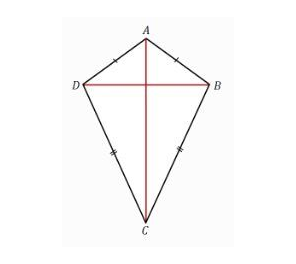 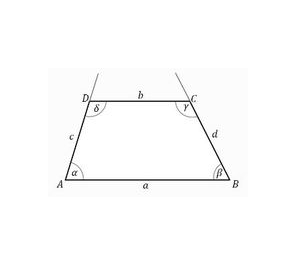 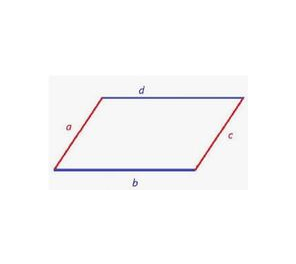 2. Означи сва тачна тврђења:Наспрамни углови паралелограма су суплементни.Дијагонале паралелограма се полове.Дијагонале паралелограма су једнаке.Наспрамне странице паралелограма су једнаке и паралелне.3. Израчунај дужине странице паралелограма ако је једна дужа од друге за 4 cm, а обим тог паралелограма је 28 cm.Странице су: 6 cm и 10 cmСтранице су: 7 cmСтранице су: 5 cm и 9 cm4. Одреди непознате углове са слике. β,γ,δ - без додавања слова и ознака за степена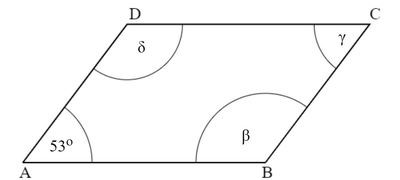 122,53,121127,53,127130,59,1275. Одреди непознате углове са слике.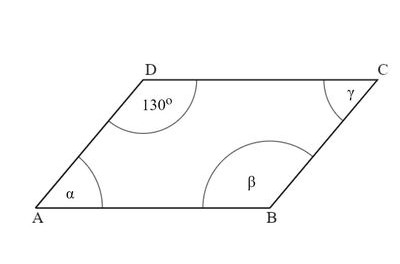 55,120,15030,30,5050,130,506. Паралелограм који има све четири странице исте назива се:трапезправоугаоникромбделтоид7. Да ли су дијагонале правоугаоника једнаке?неда8. Једна страница квадрата је 3,2 cm. Одреди обим тог квадрата.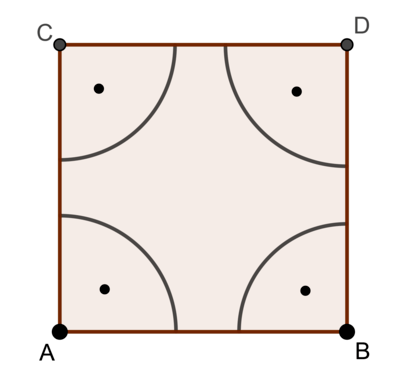 12,8 cm10,8 cm6,4 cm